Lesson 3: Count 2 Groups of Scattered ImagesLet’s find out how many things there are in two scattered groups.3.1: Count Organized and Scattered Images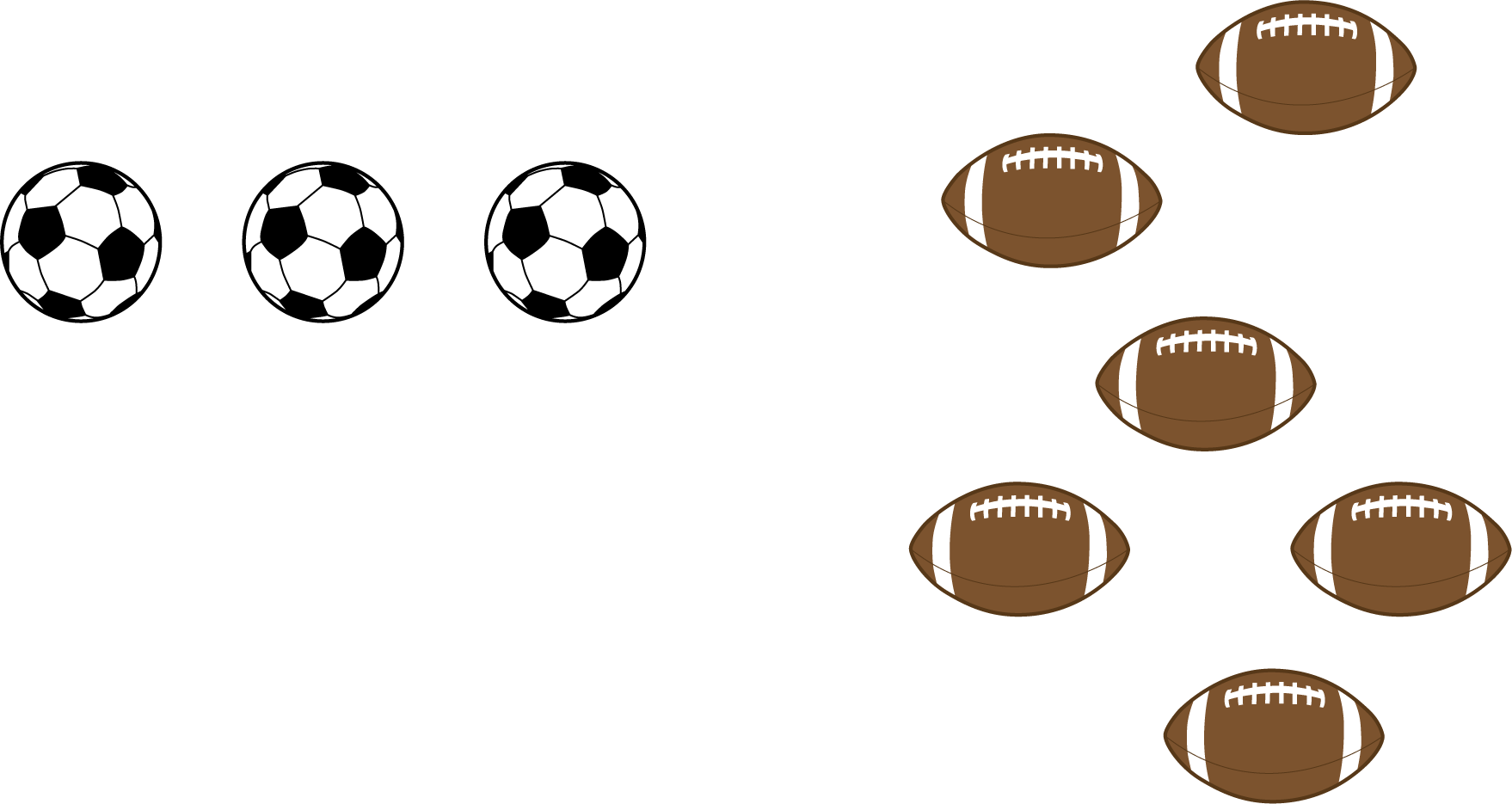 


There are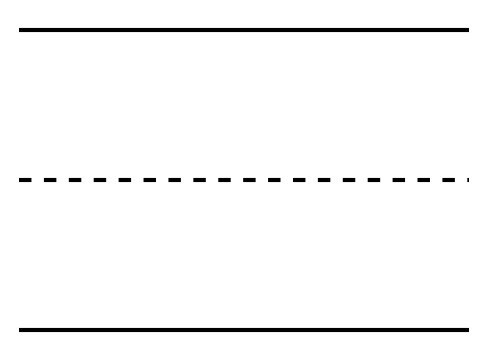 


balls.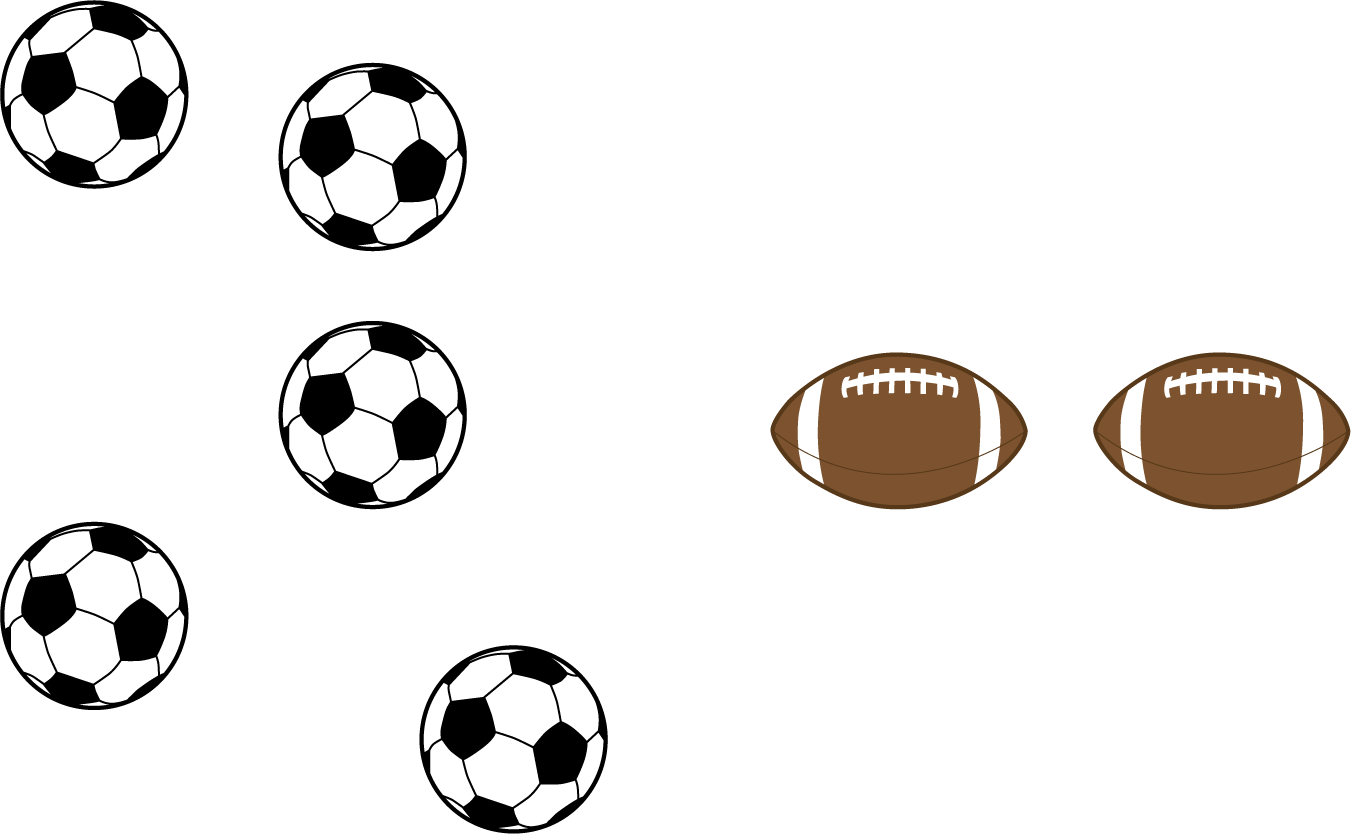 


There are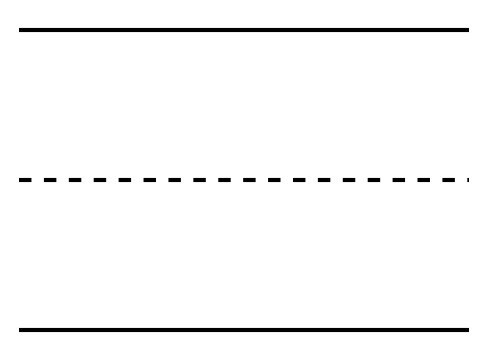 


balls.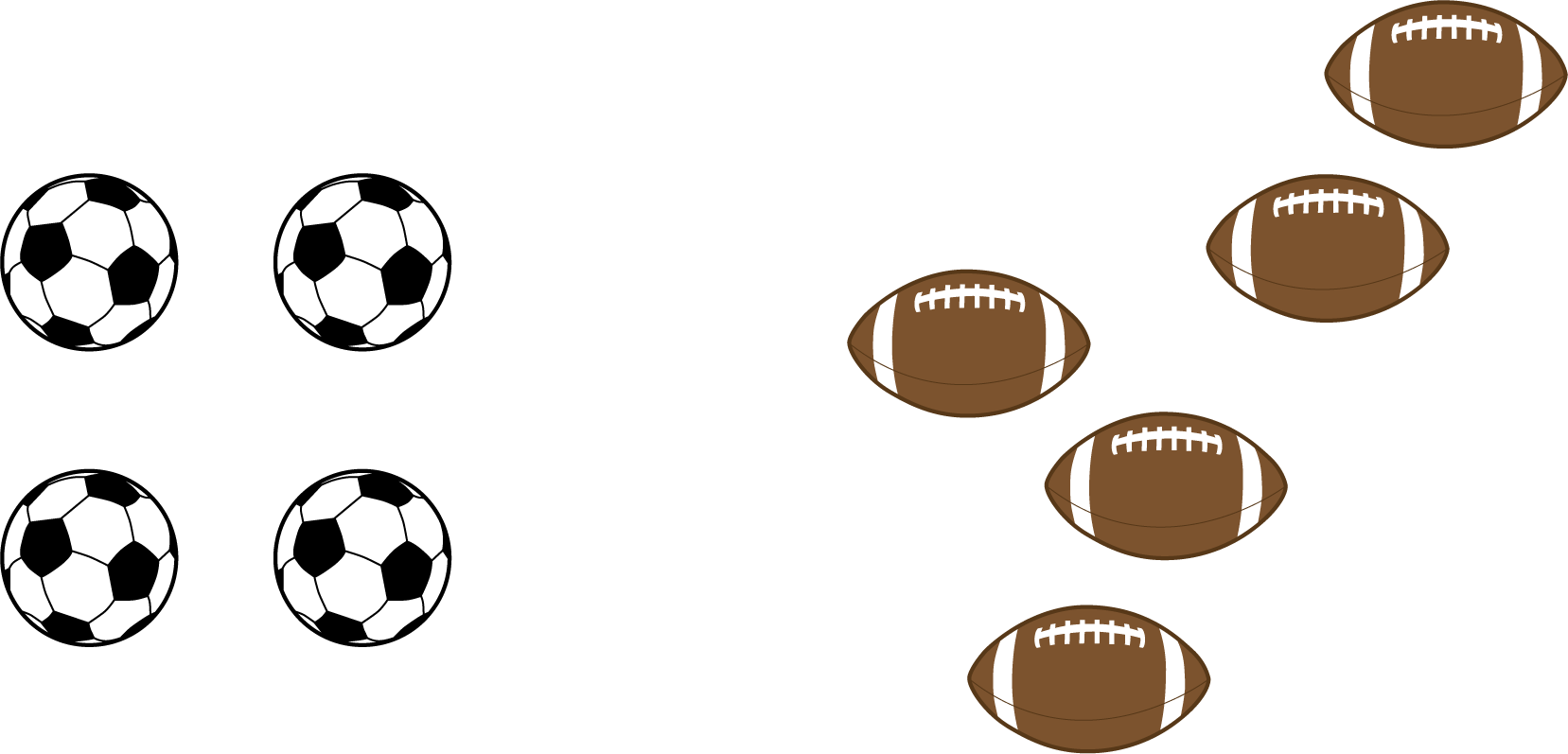 


There are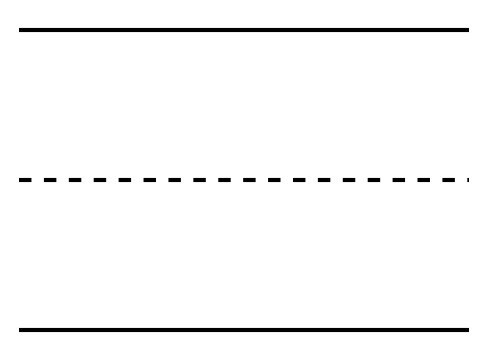 


balls.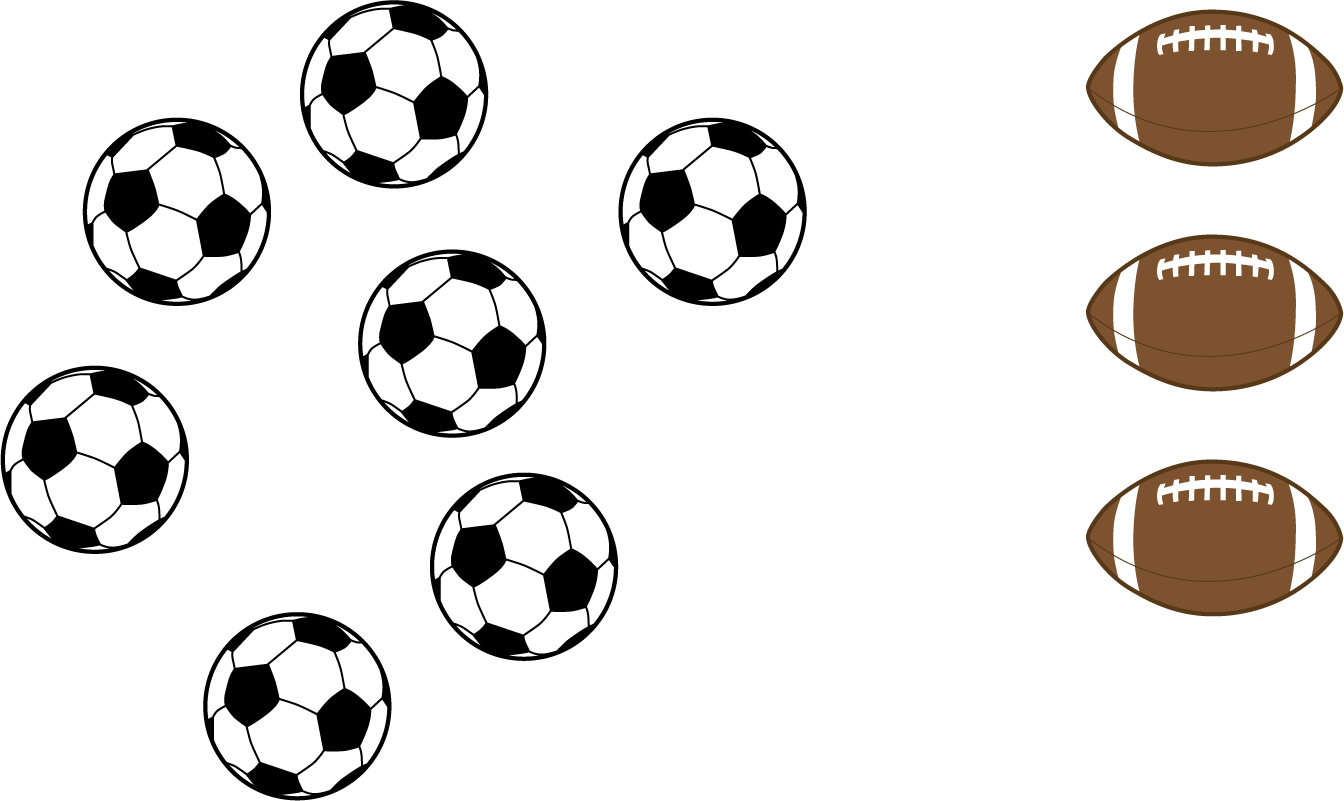 


There are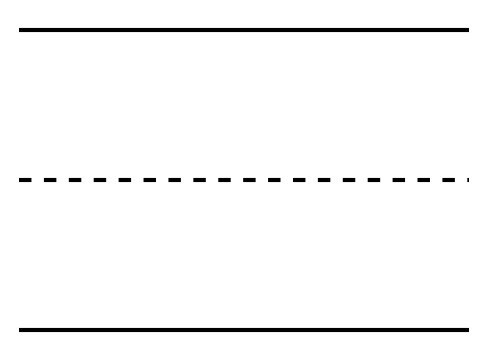 


balls.3.2: Count Scattered Images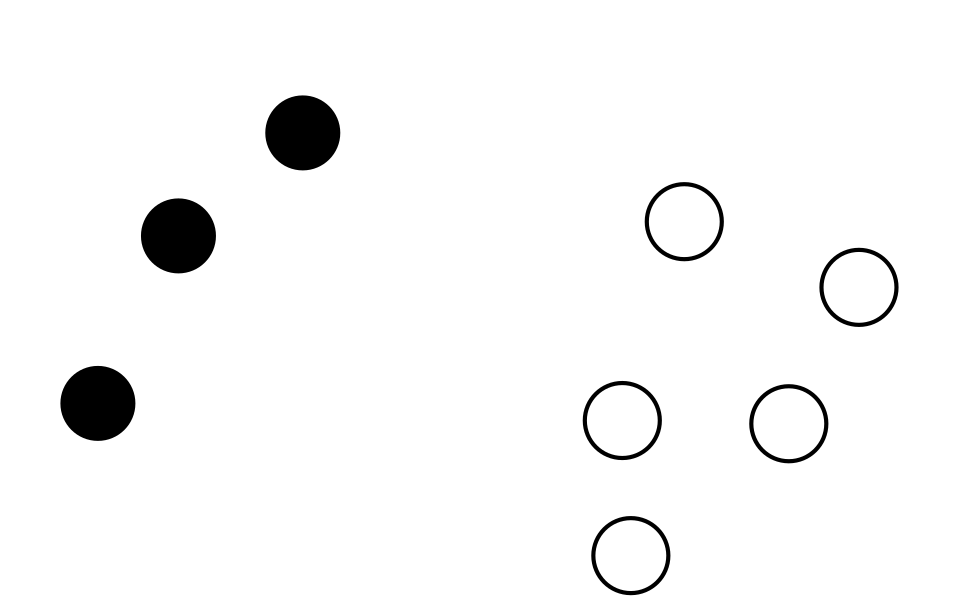 


There are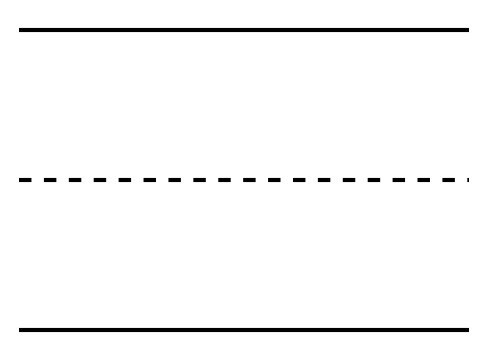 


circles.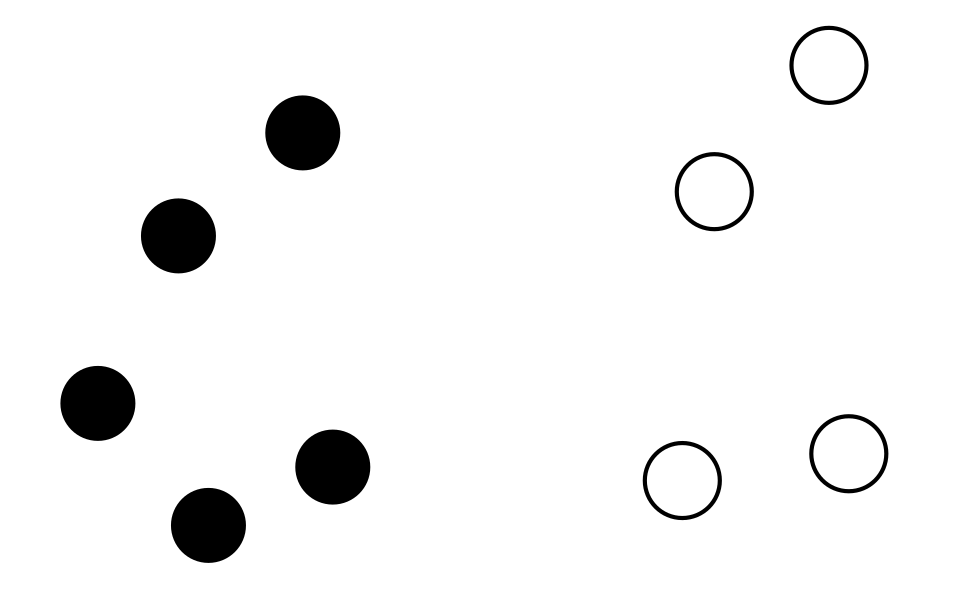 


There are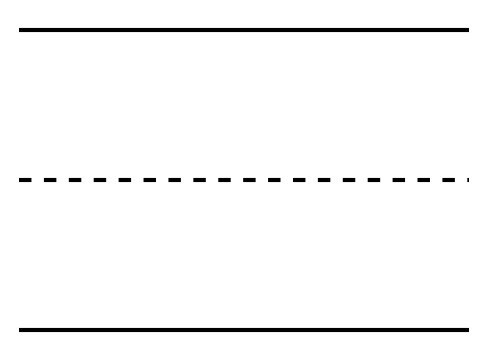 


circles.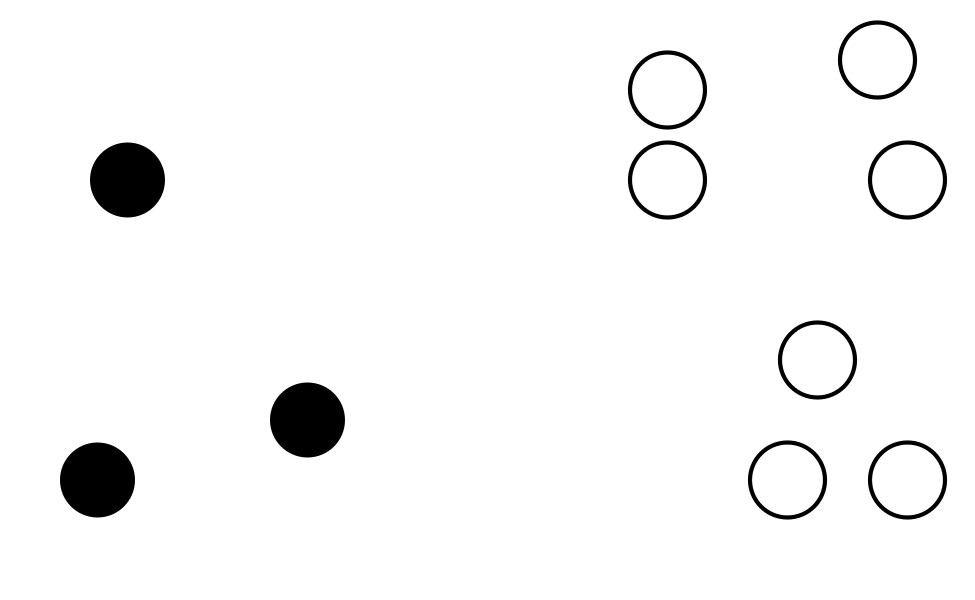 


There are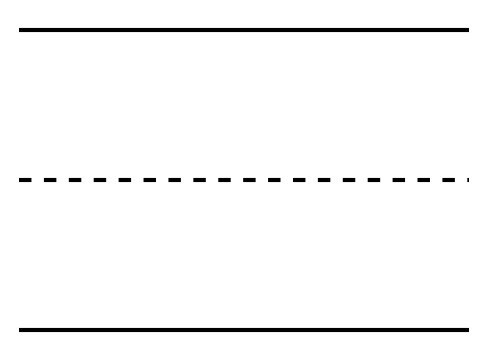 


circles.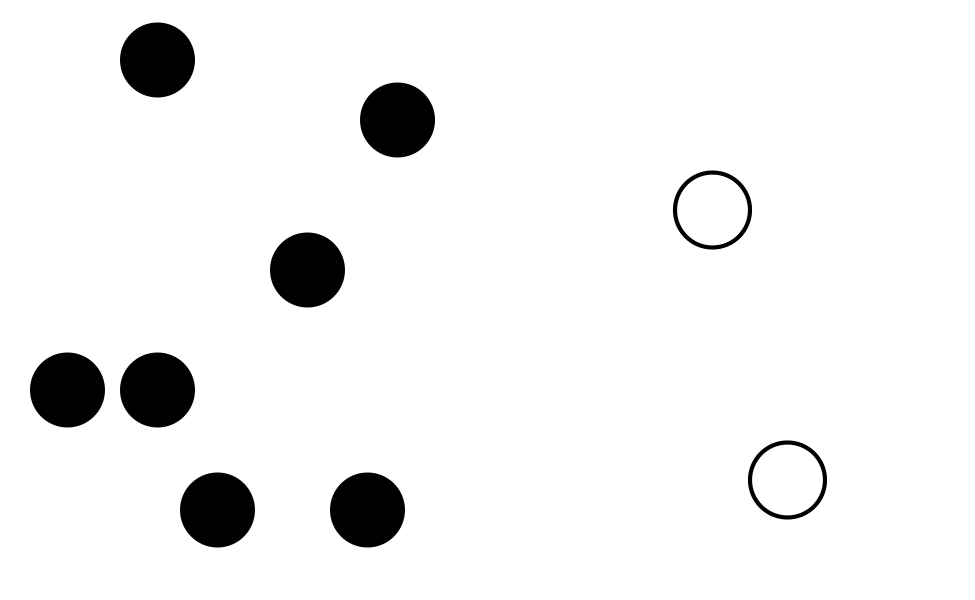 


There are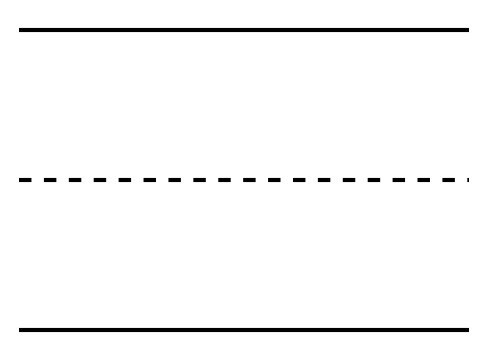 


circles.3.3: Centers: Choice TimeChoose a center.Roll and Add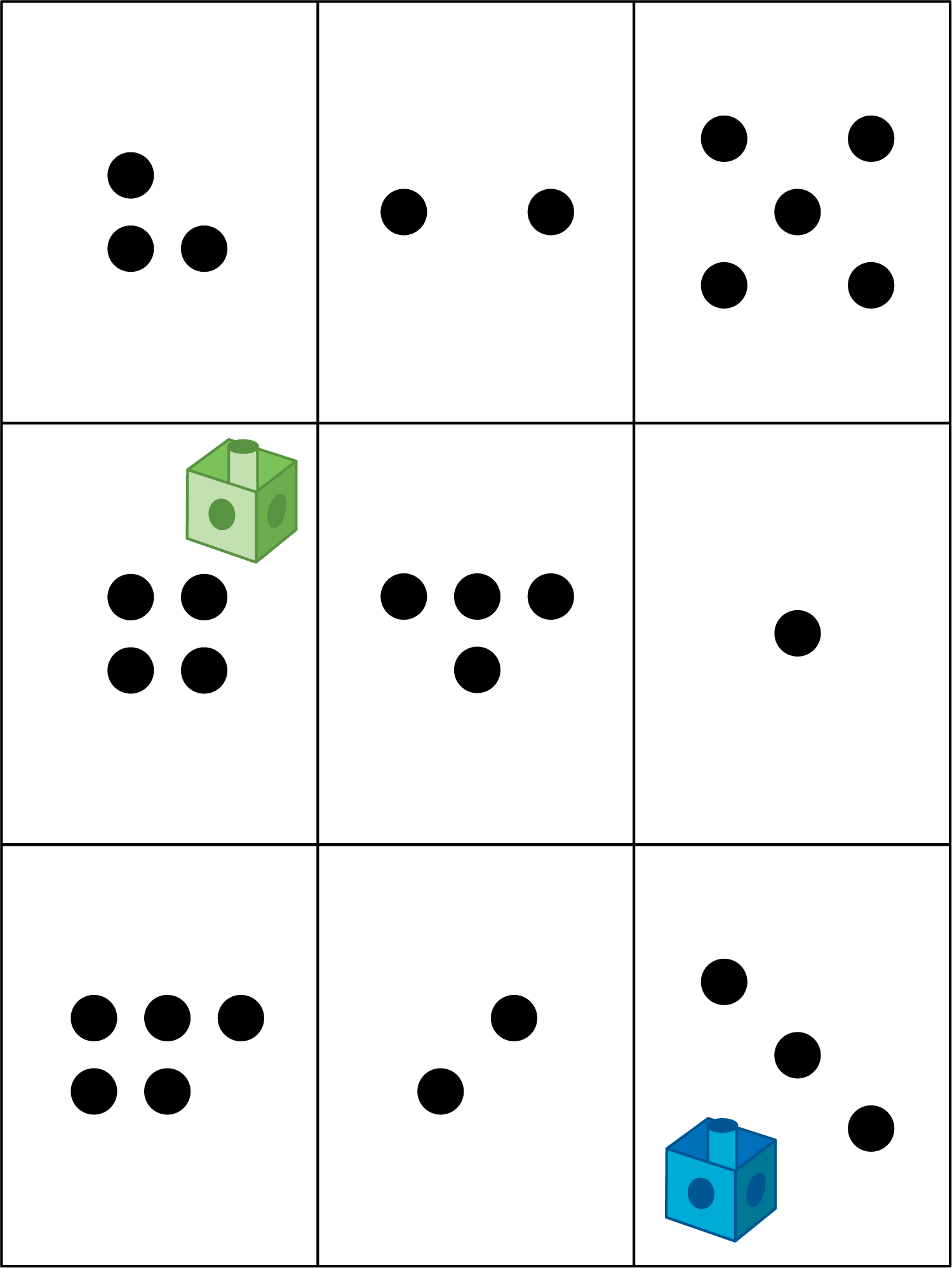 Math Libs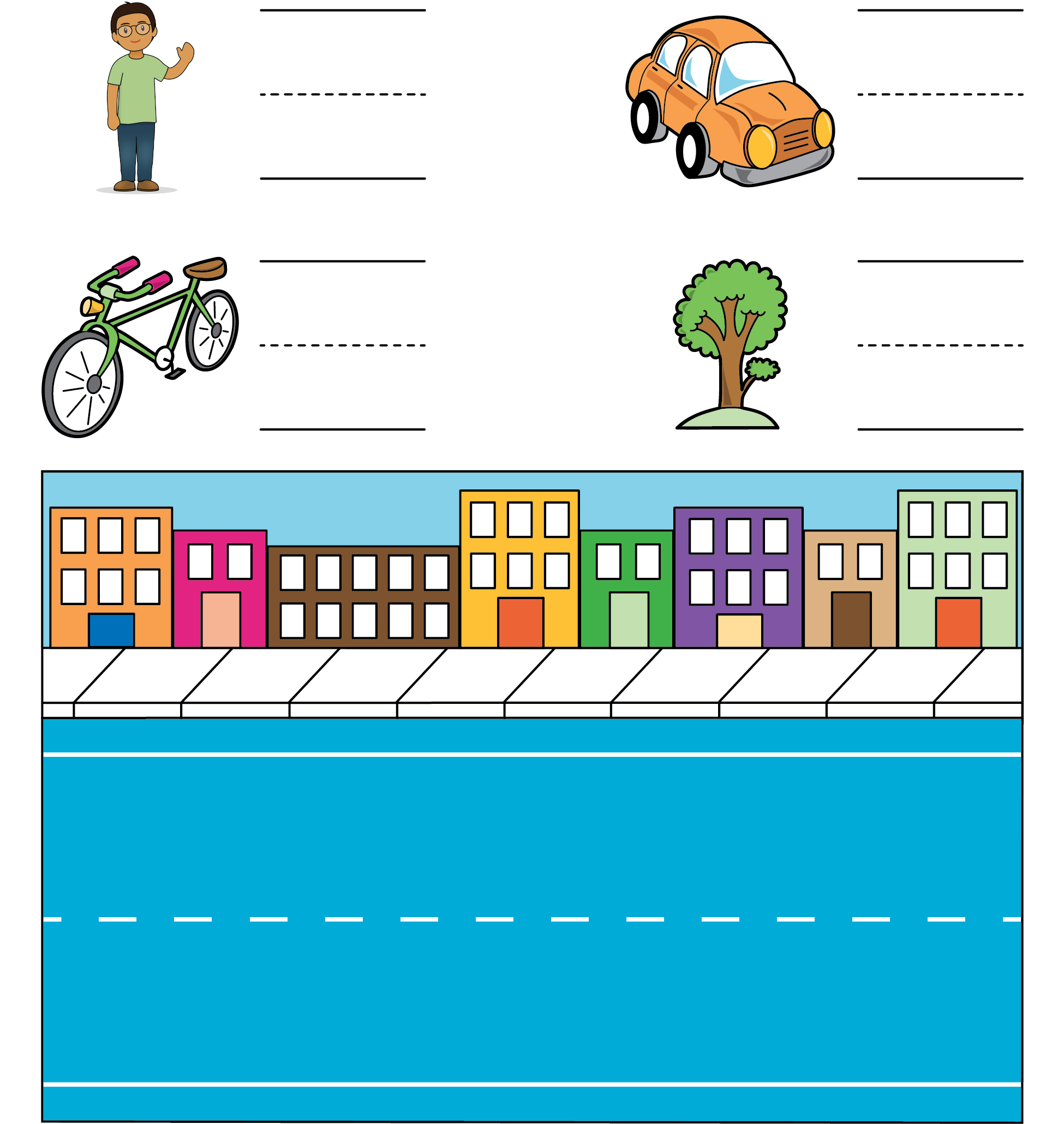 Match Mine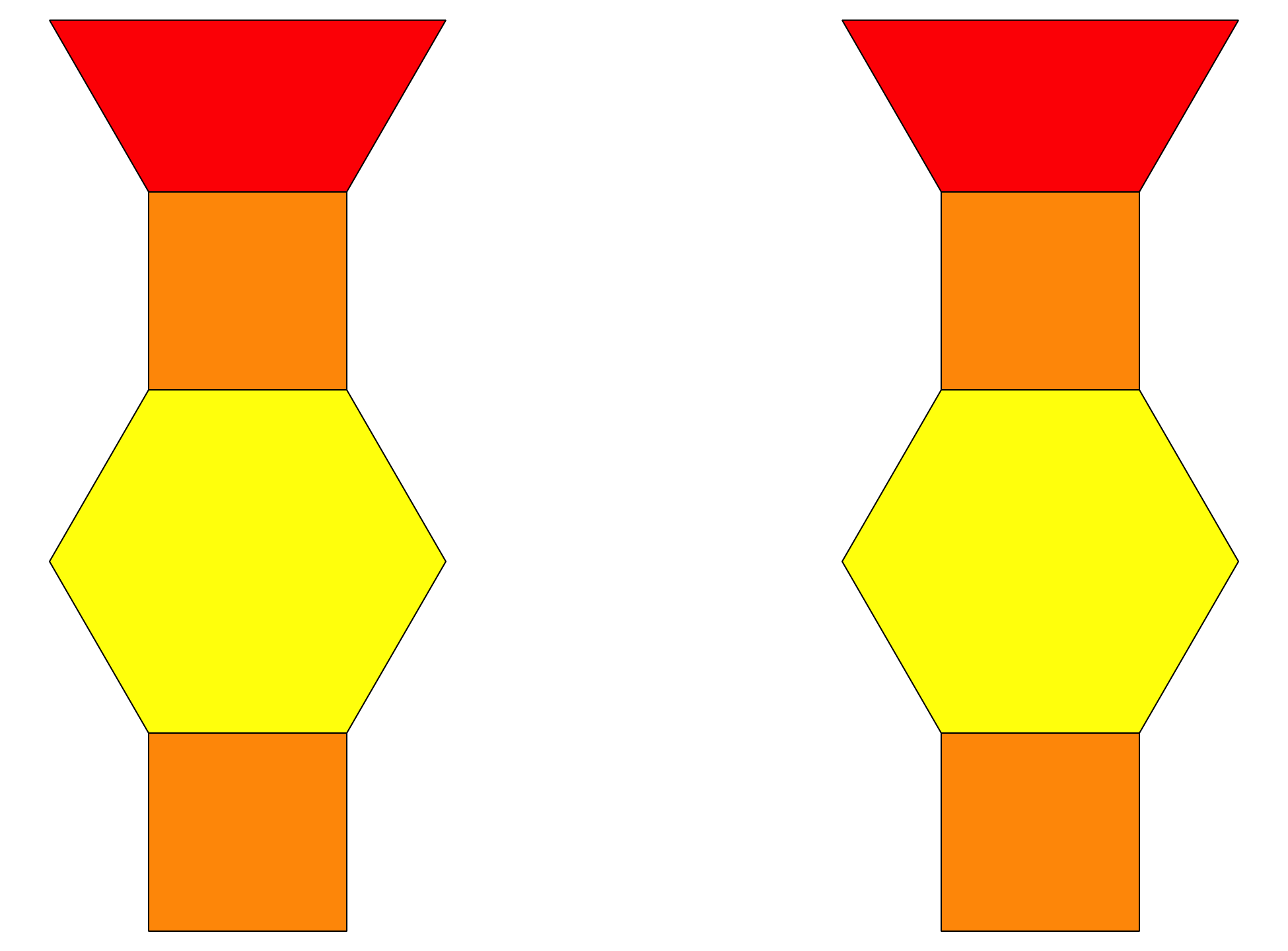 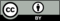 © CC BY 2021 Illustrative Mathematics®